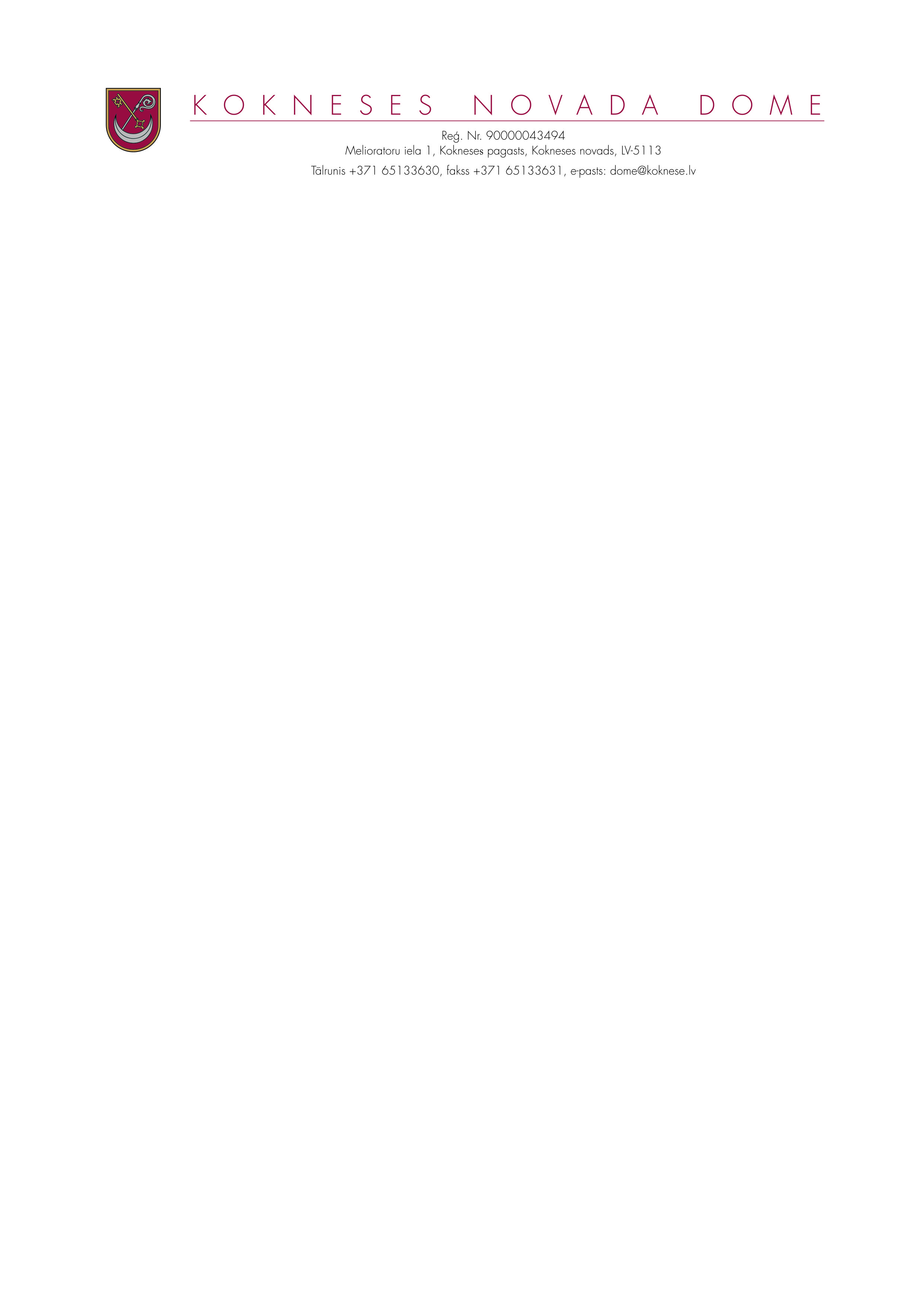 Kokneses novada domes SAISTOŠIE NOTEIKUMI Nr.15/2019APSTIPRINĀTIar Kokneses  novada domes 2019.gada 18.decembrasēdes lēmumu Nr.  5.4 (protokola Nr.16 )Par Kokneses novada pašvaldībai piekrītošo un piederošo neapbūvētu zemesgabalu nomas maksuIzdoti saskaņā ar Ministru kabineta 2018.gada 19.jūnija noteikumu Nr.350 “Publiskas personas zemes nomas un apbūves tiesības noteikumi” 31.punktuSaistošie noteikumi (turpmāk tekstā – Noteikumi) nosaka Kokneses novada pašvaldībai (turpmāk tekstā – pašvaldība) piekrītošo un piederošo neapbūvētu zemesgabalu nomas maksas apmēru. Neapbūvēta zemesgabala, kas ir starpgabals vai neapbūvēts zemesgabals, kas nav iznomājams patstāvīgai izmantošanai un tiek iznomāts tikai pieguļošā nekustamā īpašuma īpašniekam vai lietotājam ar nosacījumu, ka nomnieks neapbūvētajā zemesgabalā neveic saimniecisko darbību, kurai samazinātas nomas maksas piemērošanas gadījumā atbalsts nomniekam kvalificējams kā komercdarbības atbalsts, nomas maksa tiek noteikta 1,5 % no zemesgabala kadastrālās vērtības gadā, bet ne mazāk kā 3,00 euro gadā. Neapbūvēta zemesgabala, kas tiek izmantots personisko palīgsaimniecību vajadzībām atbilstoši likuma “Par zemes reformu Latvijas Republikas lauku apvidos” 7.pantam ar nosacījumu, ka nomnieks neapbūvētajā zemesgabalā neveic saimniecisko darbību, kurai samazinātas nomas maksas piemērošanas gadījumā atbalsts nomniekam kvalificējams kā komercdarbības atbalsts, nomas maksa tiek noteikta 0,5 %  no  zemesgabala  kadastrālās  vērtības gadā, bet ne mazāk kā 3,00 euro gadā.Sēdes vadītājs,domes priekšsēdētāja vietnieks		(personiskais paraksts)	M.ReinbergKokneses novada domes 2019.gada 18.decembra saistošo noteikumu Nr.15/2019   “Par Koknese novada pašvaldībai piekrītošo un piederošo neapbūvētu zemesgabalu nomas maksu” paskaidrojuma rakstsSēdes vadītājs,domes priekšsēdētāja vietnieks		(personiskais paraksts)	M.ReinbergPaskaidrojuma raksta sadaļasInformācija1. Projekta nepieciešamības pamatojumsKokneses novada domei nav spēkā esošu saistošo noteikumu par pašvaldībai piekrītošo un piederošo neapbūvētu zemesgabalu nomas maksu.2018.gada 1.jūlijā ir stājušies spēkā Ministru kabineta noteikumi Nr.350 “Publiskas personas zemes nomas un apbūves tiesības noteikumi” (turpmāk – Noteikumi Nr.350) un ar to spēkā stāšanos atzīti par spēku zaudējušiem Ministru kabineta 2007. gada 30. oktobra noteikumi Nr. 735 “Noteikumi par publiskas personas zemes nomu”.Noteikumu Nr.350 139.punkts  nosaka,  ka pašvaldības  izvērtē un izdod pašvaldības saistošos noteikumus .Noteikumu Nr.350 31.punkts nosaka tiesības pašvaldībai savos saistošajos noteikumos noteikt lielāku nomas maksu par pašvaldības neapbūvētajiem zemesgabaliem, nekā minēts šo noteikumu 30.1., 30.2. un 30.3. apakšpunktā.2. Īss projekta satura izklāstsAr saistošajiem noteikumiem paredzēti gadījumi, kādos pašvaldība par tai piederošajiem un piekrītošajiem neapbūvētajiem zemesgabaliem nosaka lielāku nomas maksu, nekā tas noteikts Ministru kabineta noteikumu Nr.350 30.1. un 30.2.apakšpunktā, un tas ir:Neapbūvēta zemesgabala, kas ir starpgabals vai neapbūvēts zemesgabals, kas nav iznomājams patstāvīgai izmantošanai un tiek iznomāts tikai pieguļošā nekustamā īpašuma īpašniekam vai lietotājam ar nosacījumu, ka nomnieks neapbūvētajā zemesgabalā neveic saimniecisko darbību, kurai samazinātas nomas maksas piemērošanas gadījumā atbalsts nomniekam kvalificējams kā komercdarbības atbalsts, nomas maksa tiek noteikta 1,5 % no zemesgabala kadastrālās vērtības gadā, bet ne mazāk kā 3,00 euro gadā ;Neapbūvēta zemesgabala, kas tiek izmantots personisko palīgsaimniecību vajadzībām atbilstoši likuma “Par zemes reformu Latvijas Republikas lauku apvidos” 7.pantam ar nosacījumu, ka nomnieks neapbūvētajā zemesgabalā neveic saimniecisko darbību, kurai samazinātas nomas maksas  piemērošanas  gadījumā  atbalsts nomniekam kvalificējams kā komercdarbības atbalsts, nomas maksa tiek noteikta 0,5 % no zemesgabala kadastrālās vērtības gadā, bet ne mazāk kā 3,00 euro gadā.3. Informācija par plānoto projekta ietekmi uz pašvaldības budžetuNav būtiskas ietekmes uz pašvaldības budžetu.4. Informācija par plānoto projekta ietekmi uz uzņēmējdarbības vidi pašvaldības teritorijāNav ietekmes uz uzņēmējdarbības vidi pašvaldības teritorijā.5. Informācija par administratīvajām procedūrāmAdministratīvās procedūras veic Kokneses novada domes administrācijas darbinieki6. Informācija par konsultācijām ar privātpersonāmKonsultācijas ar privātpersonām nav notikušas.